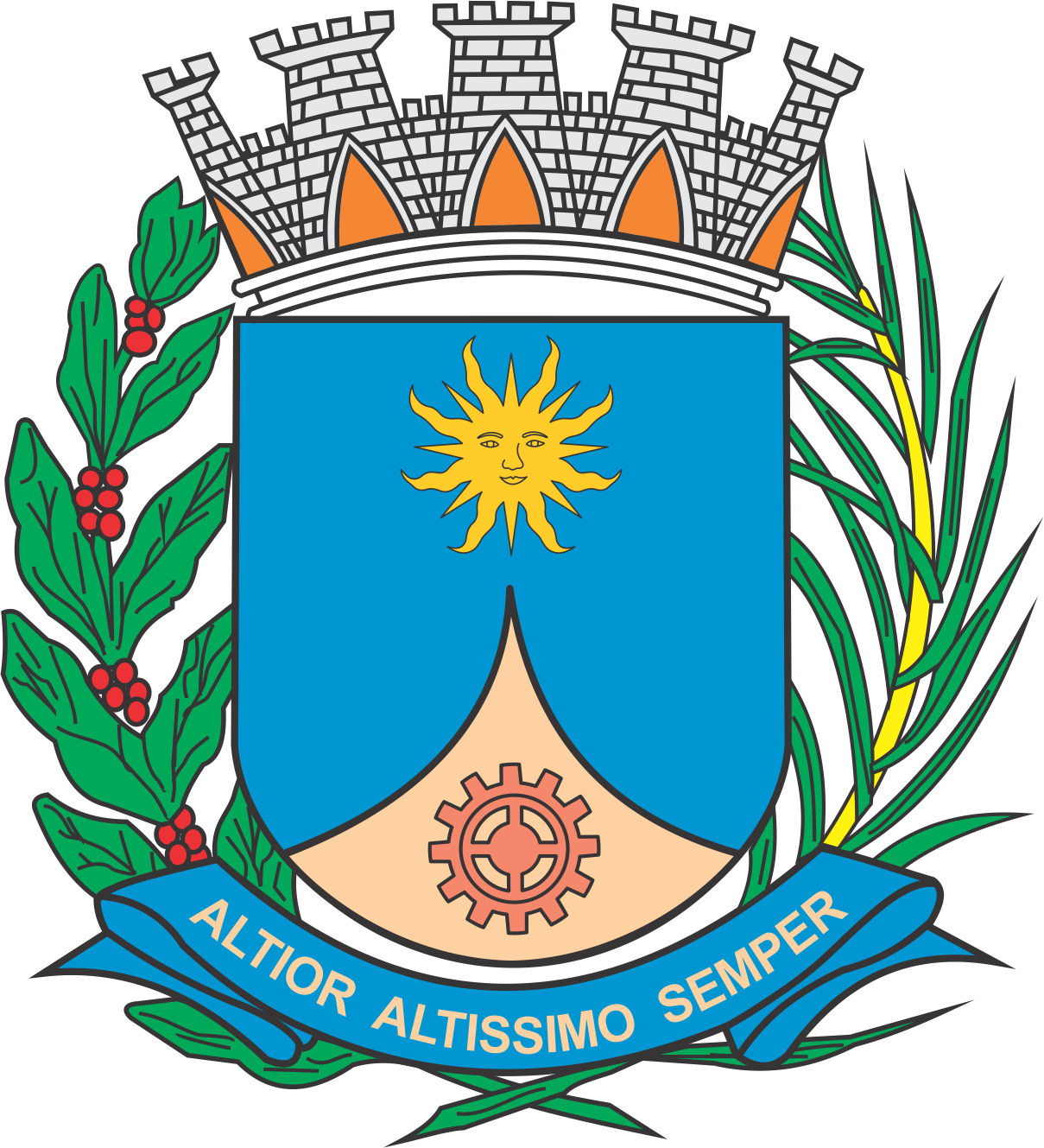 CÂMARA MUNICIPAL DE ARARAQUARAAUTÓGRAFO NÚMERO 413/2019PROJETO DE LEI NÚMERO 311/2019INICIATIVA: VEREADOR E PRIMEIRO SECRETÁRIO LUCAS GRECCOInstitui e inclui no Calendário Oficial de Eventos do Município de Araraquara a “Semana Portuguesa”, a ser comemorada anualmente na semana que compreende o dia 25 de abril, e dá outras providências.		Art. 1º  Fica instituída e incluída no Calendário Oficial de Eventos do Município de Araraquara a “Semana Portuguesa”, a ser comemorada anualmente na semana que compreende o dia 25 de abril.		Parágrafo único.  A “Semana Portuguesa” é um evento que tem como finalidade realizar a confraternização entre portugueses e seus descendentes que moram no Município.  		Art. 2º  A data a que se refere o art. 1º será primordialmente comemorada em conjunto com entidades da comunidade portuguesa do município de Araraquara e por intermédio de reuniões, palestras e seminários. 		Art. 3º  Os recursos necessários para atender as despesas com a execução desta lei serão obtidos mediante parceria com entidades da iniciativa privada ou empresas governamentais, sem acarretar ônus para o Município.		Art. 4º  Esta lei entra em vigor na data de sua publicação.		CÂMARA MUNICIPAL DE ARARAQUARA, aos 11 (onze) dias do mês de dezembro do ano de 2019 (dois mil e dezenove).TENENTE SANTANAPresidente